 Педагог-психолог: Кайтмесова Светлана Адамовна.Воспитатель: Джигунова Светлана Схатбиевна НОД по речевому развитию в подготовительной группе. Тема: «Путешествие с Незнайкой». Цель: Развитие видов внимания и свойств внимания.Задачи: Развитие свойств внимания.1.Развитие переключения внимания;2. Развитие распределения внимания;3. Развитие объема внимания;4. Развитие устойчивости внимания;5. Развитие слухового внимания;6. Развитиевидов внимания: произвольного и непроизвольного.Материалы: карточки, машины, ножницы, карандаши, магнитофон.Ребята, к нам в гости пришел Незнайка и принес с собой конверты - это письмо? Ну-ка посмотрим! Нет, эти конверты не простые – это не письма. Незнайка хочет поиграть с нами. В каждом конверте задание, если мы его решим, то найдем букву, а из букв составим в конце занятия слово и прочитаем его. Вот такой сюрприз подготовил нам Незнайка. 1. Перекличка – «Путаница»Цель: развивать переключение внимания Воспитатель называет фамилии и имена присутствующих детей, путая при этом, фамилию и имя. Дети внимательно слушают и откликаются тогда, когда правильно названы имена и фамилия. Ребята, мы правильно справились с заданием и находим карточку с буквой В.2 Игра: «Рыба, птица, зверь»Цель: развивать переключение внимания Психолог указывает по очереди на каждого игрока и произносит: Рыба, птица, зверь… Тот игрок, на котором остановилась игра, должен быстро назвать в данном случае зверя. Буква Н.3. Упражнение «Окна»Цель: развитие распределения внимания В одном сказочном, старом городе окна были двух видов круглые и квадратные. Посмотрите на рисунок и определите, каких окон больше круглых или квадратных. Постарайтесь сосчитать как можно быстрее, сначала круглые, затем квадратные окна. Буква И.4. Игра «Четыре стихии»Цель: развитие внимания, координации слухового и двигательного анализаторов.Играющие сидят по кругу и выполняют движения в соответствии со словами: «земля» - руки вниз, «вода» - вытянуть руки вперед, «воздух» - поднять руки вверх, «огонь» - произвести вращение руками в лучезапястных и локтевых суставах. Кто ошибается, считается проигравшим. Буква М.5. Игра «Школа для глаз»Комплекс упражнений для корректировки зрения.1) «Стрельба» глазами – отводить глаза до упора влево и вправо (8-10 раз) не доводя их до утомления.2) «Мотылек» - быстро и моргать глазами (веки, как крылья бабочки)3) «Заборчик» - поднимать глаза вверх и отпускать вниз.4) «Совенок» - вращать глазами по часовой стрелке «рисуя» на стене максимально большой круг. Тоже против часовой стрелки. Буква А.6. Рисовать ножницами.Цель: развивать устойчивость внимания, развитие мелкой моторики.Сделай с помощью ножниц кораблик. Как показано на схеме. А затем напиши свое имя. Счастливого плавания! Буква Н.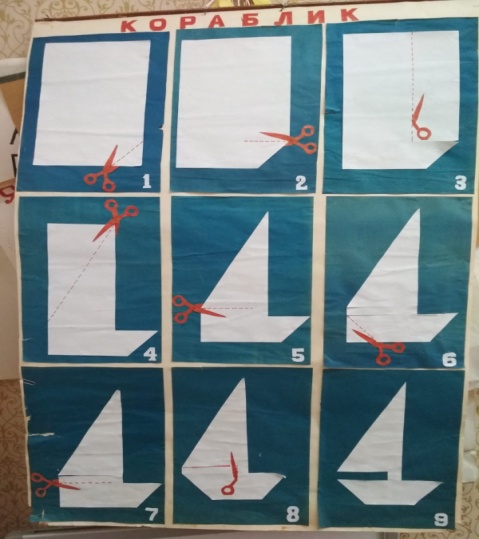 7. Игра «Шерлок Холмс»Цель: развитие объема внимания, наблюдательности.Играющий роль Шерлока Холмса внимательно рассматривает внешний вид своего партнера и отворачивается. Партнер меняет некоторые детали своего внешнего вида и предлагает сыщику угадать, что он изменил. Буква И.8. Упражнение «Исправь ошибки» Цель: развитие слухового внимания - Пять баранов скушал Толька и сказал: «Еще бы столько». (бананов)- Тает снег, течет ручей, на ветвях полно - врачей. (грачей)- Закричал охотник: «Ой, двери гонятся за мной» (звери)- Под березами, где тень, притаился старый день.(пень)- Где обедал воробей? В зоопарке, у дверей. (зверей)- Я рубашку сшила шишке, я сошью ему штанишки. (мишке)- На острове пасется ураган, на пальме, остался последний баран.(банан)- Поэт закончил строчку, в конце поставил кочку (точку).Буква Е.Теперь прочитайте слово, которое загадал Незнайка! ВНИМАНИЕ!Беседа «Почему надо быть внимательным?» 